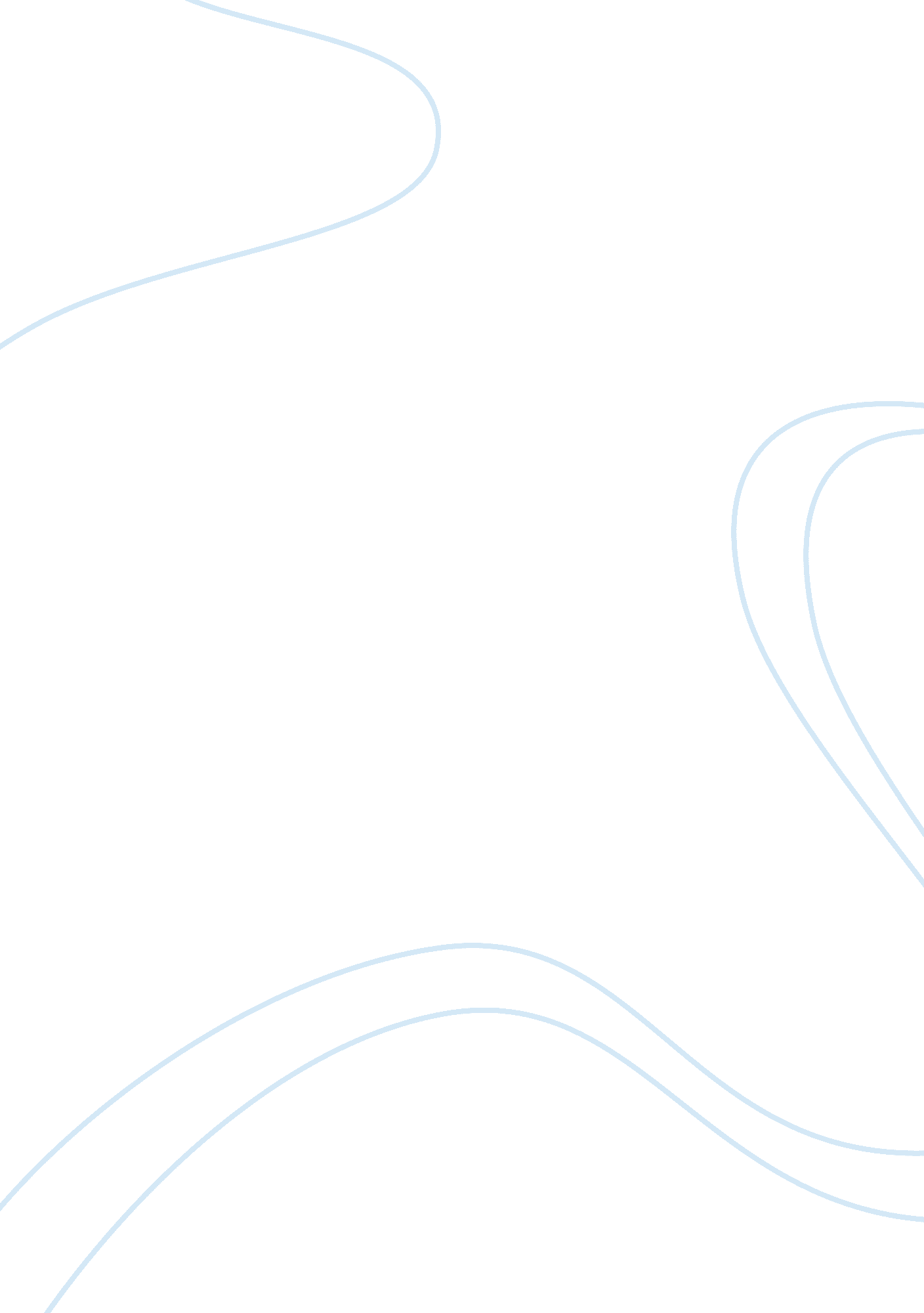 Computerized admission examination systemTechnology, Computer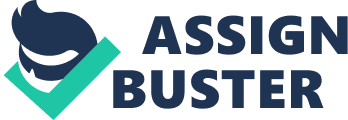 An examination success in which qualifies a person to Join a school, university, organization. Examination that many educational institutions use to select students for admission. These exams may be administered at any level of education, from primary to higher education, although they are more common at higher levels. School - An institution for educating children. University - a school that offers courses leading to a degree (such as a bachelor's, aster's, or doctoral degree) Examination - a test to show a person's progress, knowledge, or ability Student - a person who is studying at a school or college. Visual Basic - Visual Basic is a third-generation programming language. Microsoft intended Visual Basic to be relatively easy to learn and use. Administrator - Who is responsible to create a new course, delete course, add member or delete it. Faculty member - A teacher in the faculty. Introduction Online Examination System is a software application which allows a particular many or institute to arrange, conduct and manage any objective examination via online. This document will propose all features and procedures to develop the system. This document specially containing details about objectives, scope, limitation, theoretical framework, conceptual framework, statement of the problem, hypothesis, significance, abstract and synthesis. Entrance Exam System is very useful for Educational Institute to prepare an exam, save the time that will take to check the paper and prepare mark sheets. It will help the school to testing of students and develop their skills. But the disadvantages for this system, it takes a lot of times when you prepare the exam at the first time for usage. And we are needs number of computers with the same number of students. The effective use of Entrance Exam System, many Educational Institute can be use it to develop their strategy for putting the exams, and for getting better results in less time. Scope and limitations: On-line Exam system is designed for Educational Institutes (like schools and universities). The system handles all the operations, and generates reports as soon as the test is finish, that includes name, mark, time spent to solve the exam. Allow students to see or display his answers after the exam is finish. The type of questions is only multiple choice or true and false. The scope and limitation of this system is: The on-line exam system design to educational institutes. Hold all operation and generate reports to student, teachers and administrator. Support multiple choices questions. Allow the student to precipice the answer and to see his mark. Verify a security, authority and safety. The Administrator can be done the following: Create/delete accounts (add a list of faculty names and list of his student) Change password for Faculty/Student Create/ delete/update courses (subject). The Faculty can be done the following: Change password. Insert questions. Specify the answers. Update mark of questions and answers. The Student can be done the following: Choose exam. Review answers. See his exam mark. View other material. 